IMENA DRŽAVA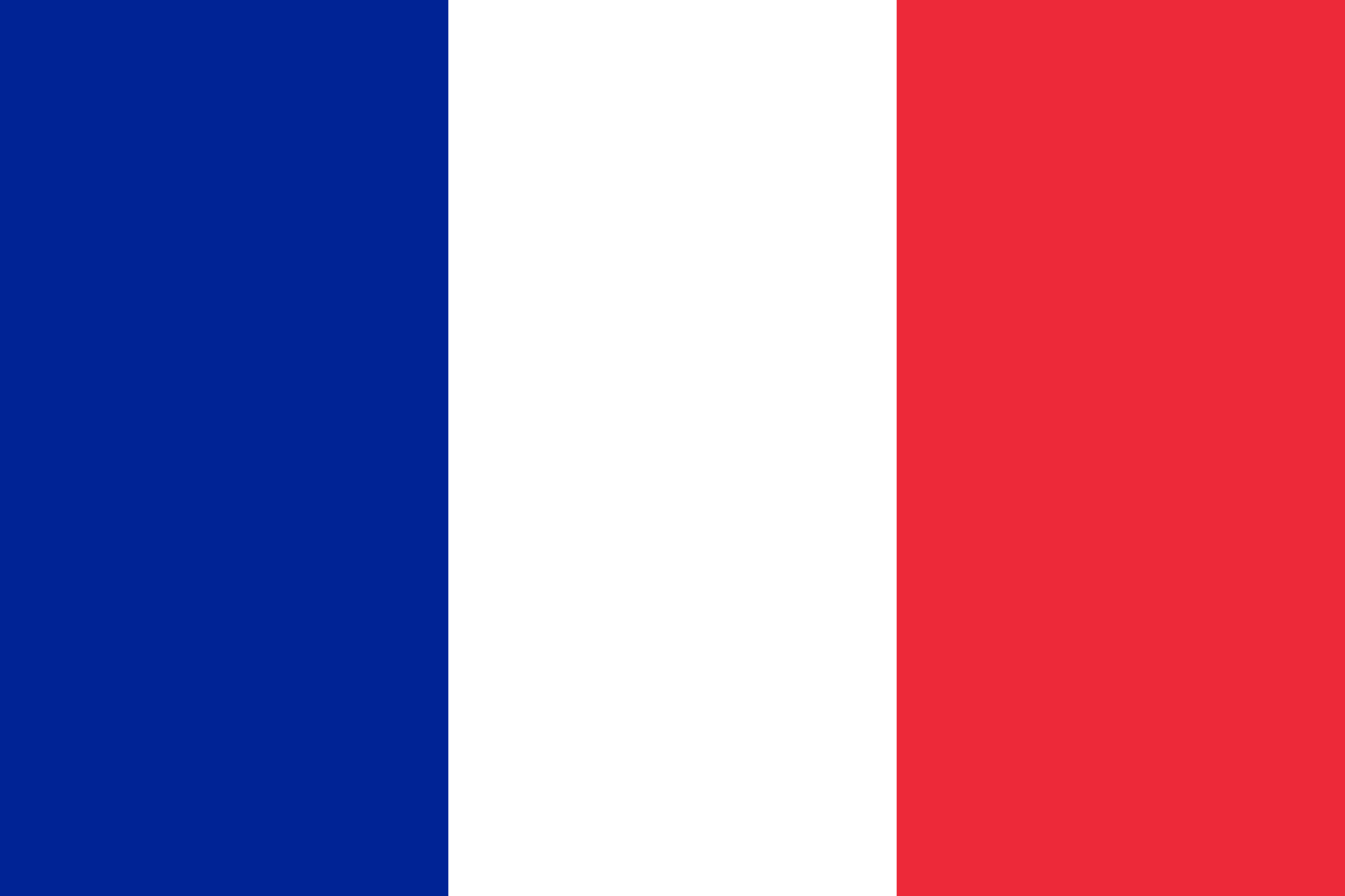 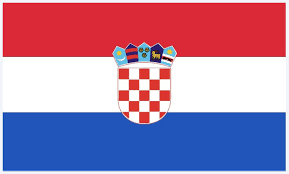 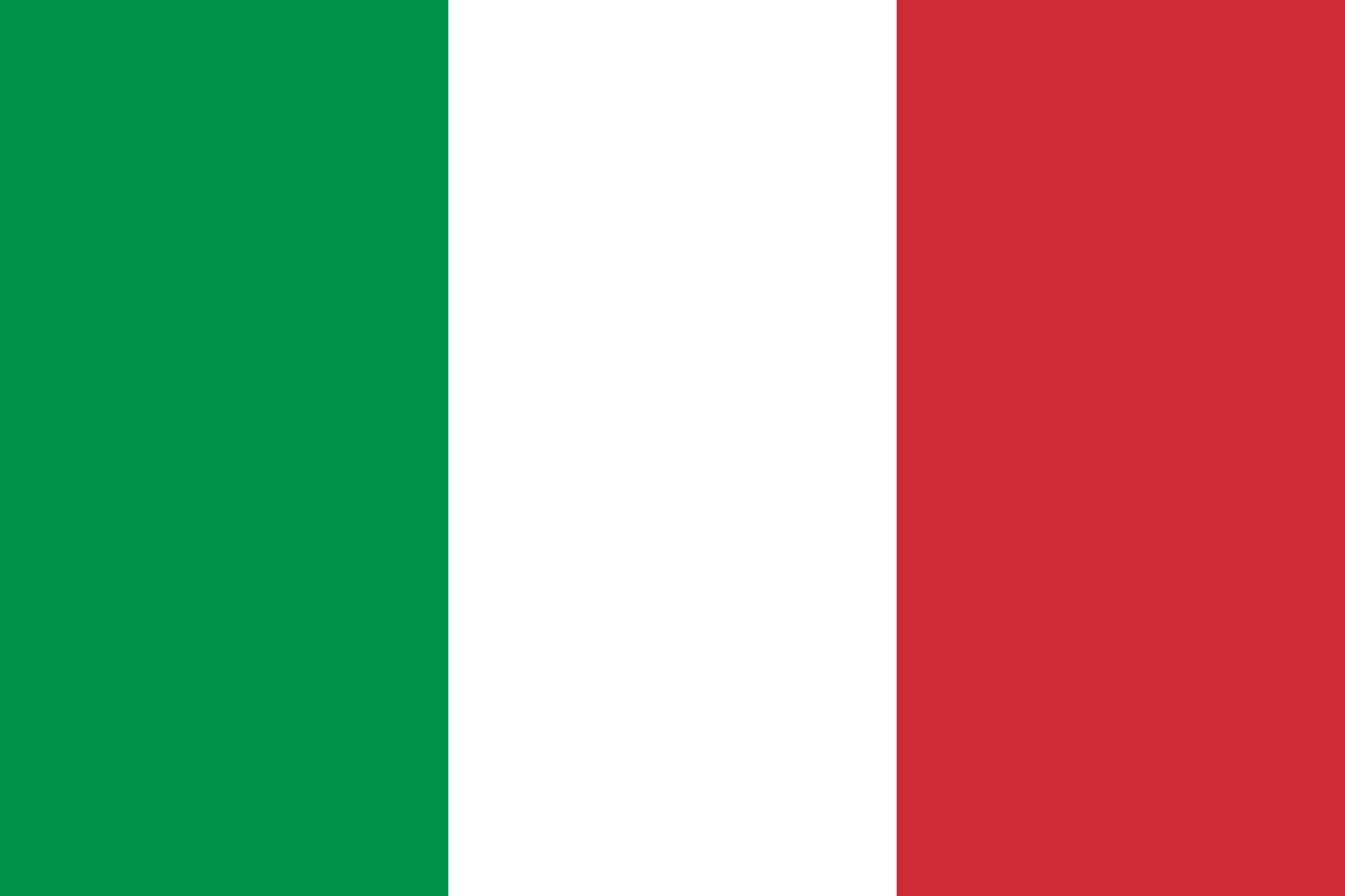 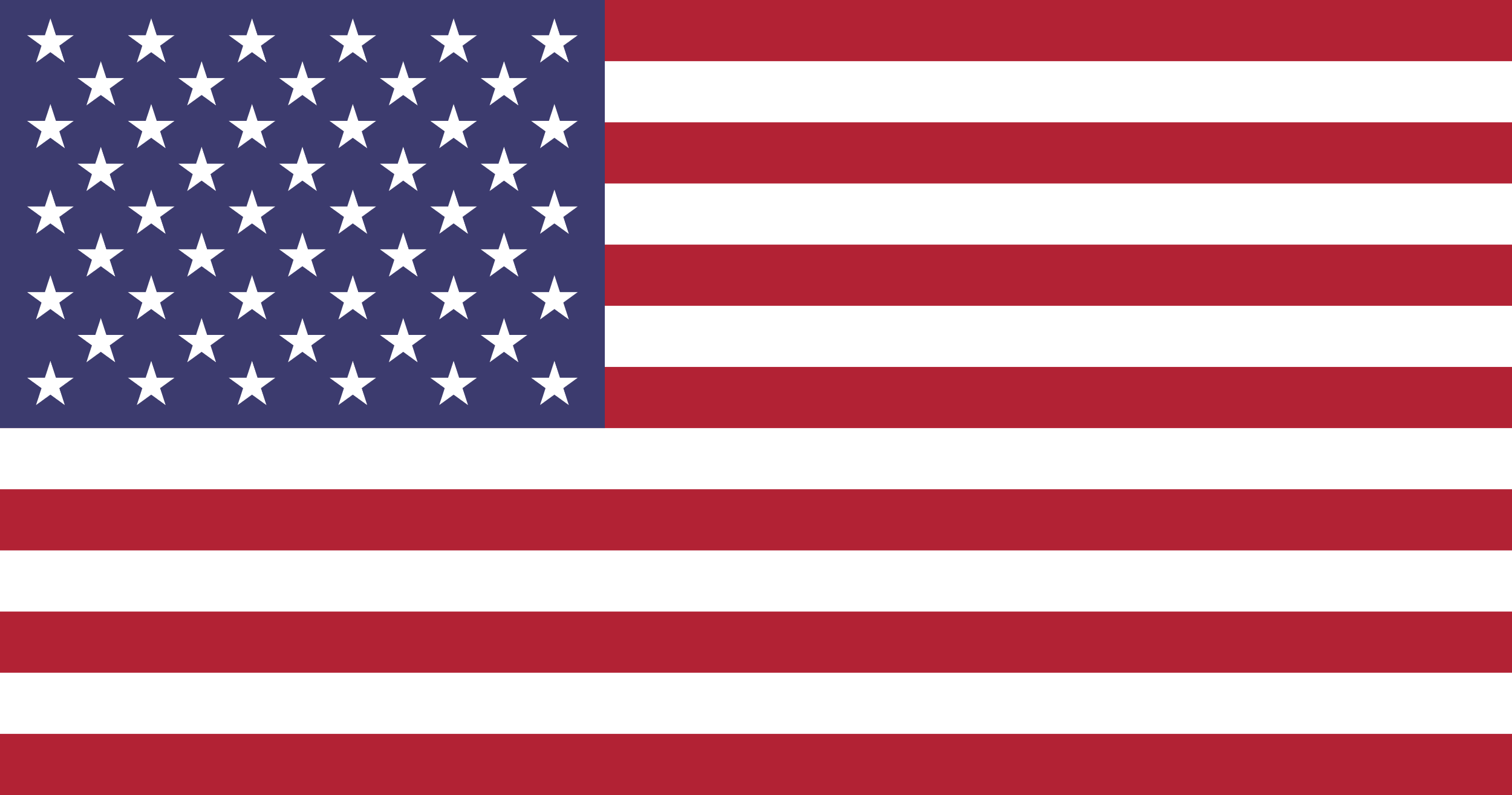 U posjetu  Republici Hrvatskoj bio je predsjednik Sjedinjenih Američkih Država. Na tom putu zaustavio se u Velikoj Britaniji,Francuskoj i Italiji.IMENA NARODA I STANOVNIKADalmatinka  Slavonci i Slavonke Istrani i Istranke Zagorci                           Hrvati i HrvaticeLISTIĆ ZA PONAVLJANJEU imenima država sve riječi pišemo velikim početnim slovomImena naroda,stanovnika država,krajeva ,pišu se velikim početnim slovomGRADSTANOVNIKZagrebSplitDubrovnikKrapinaPula